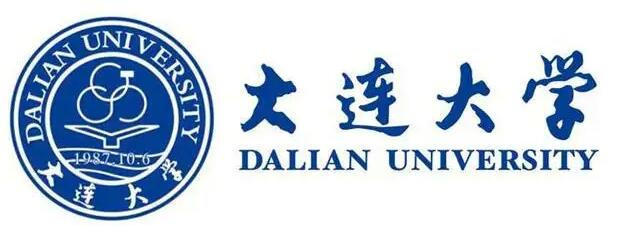 大连大学同等学力人员临床医学专业申请硕士学位招生简章院校简介：大连大学是一所综合性大学，现已发展成为一所拥有法学、经济、教育、文学、艺术、历史、理学、工学、医学、管理10大学科门类，主要办学指标和综合办学实力进入辽宁省高校前列的综合性普通高等学校。在艾瑞深中国校友会网公布的2021年中国大学排行榜单中，大连大学位居169名。学校现有19个一级学术硕士学位授予点，3个二级学术硕士学位授予点、6个专业硕士学位授予点。大连大学临床医学学科2021年入选中国内地大学学科ESI全球排名前1％。大连大学医学院师资力量雄厚，教学及科研条件完善。医学院下设基础医学部、口腔医学系、医学检验系和中医中药学系，拥有口腔医学专业学位硕士点和人体解剖与组织胚胎学、病原生物学、生理学3个二级学术学位硕士点，拥有辽宁省有机天然产物功能性成分利用工程技术研究中心等3个省级研究实验室。大连大学有两所临床学院，分别为大连大学中山临床学院（隶属于大连大学附属中山医院）和大连大学新华临床学院（隶属于大连大学附属新华医院）。附属中山医院教学设施完备，师资力量雄厚，骨外科是国家级临床重点学科，入选“辽宁省提升高等学校核心竞争力特色学科建设工程”高水平重点学科，外科学为“辽宁省高等学校一流特色学科”。临床医学作为直接面对疾病和病人，研究疾病的病因、诊断、治疗和预后，提高临床治疗水平，促进人体健康的科学，是和人们日常生活最密切的一门对病人直接实施治疗的科学，本校现开放了临床医学专业的同等学力人员申请硕士学位课程班，用以培养更多的医学人才。培养目标：本学科专业主要通过学习和掌握临床医学基础理论和基本知识技能，培养热爱医疗卫生事业具备较好的职业道德素养和专业素质，能独立承担本专业相关的常见病、多发病诊治工作，同时掌握临床科学研究的基本方法，并具有一定的临床科研能力和教学能力，拥有创新精神、实践能力和发展潜能，在医疗卫生领域从事临床医疗、预防、医学研究的临床医学的高素质医学专门人才。项目优势：1、免试入学：临床医学类本科毕业生并获得学士学位者可申请报读；2、专业优势:临床医学专业是一门实践性很强的应用科学专业；3、师资队伍：学校坚持实施人才强校战略，实施“金普学者”系列计划，大力强化“大连市人才储备基地”的功能；4、申硕机会多：学习课程期间有5次申硕考试机会，准备时间充裕；5、科研优势：学校学校以科研创新推进事业发展，科研实力显著增强；6、综合性强：学校发挥综合性地方大学、多学科交叉融合的优势，紧密围绕大连市战略性新兴产业发展，形成以信息科学、生命科学、材料科学及人文社会科学等为引领的优势学科群。课程设置：注：部分课程教学参照实际报考条件：1、热爱祖国，遵纪守法，品德端正。2、临床医学类本科毕业生并获得学士学位。3、正在接受住院医师规范化培训的住院医师或已获得《住院医师规范化培训合格证书》的临床医师。4、申请人申请的专业学位类别与住院医师规范化招收专业相对应。5、第一外语为英语。报名材料：1、二代身份证原件及复印件1份；2、本科毕业证书原件及复印件、教育部学历证书电子注册备案表各1份；3、学士学位证书原件及复印件、学位证书查询结果各1份；4、《大连大学2022年同等学力人员申请硕士专业学位登记表》1份（须双面打印，见附件1）；5、正在接受住院医师规范化培训的单位证明（见附件2），或住院医师规范化培训合格证书原件及复印件1份；6、诚信承诺书打印签字1份（见附件3）；以上报名材料均需A4规格纸张打印或者复印，将本人打印及复印具体材料按照所列顺序左侧装订成册并于现场资格审核时上交，所有证书(证件)原件切勿装订入册。申请人须承诺学历、学位证书和申请材料的真实性，一经学校或认证部门查证为不属实，即取消报考资格，责任由申请人自负。培养方式：采用线上教学+自学模式，申请人按照课程设置要求，学员线上学习课程，完成规定的学分，达到同等学力人员申请硕士学位课程水平。学习阶段：第一阶段：课程学习阶段第二阶段：临床能力考核及学位论文学习阶段收费标准：学费共计30000元/人，按学习阶段交付，第一阶段学费15000元/人，现场报名时一次交清（请持银联卡刷卡或微信支付交费）。进入第二阶段后另交学费15000元/人。临床医学专业课程临床医学专业课程临床医学专业课程公共必修课中国特色社会主义理论与实践研究自然辩证法概论公共必修课医学专业英语专业基础课生理学药理学专业基础课病理学生物化学专业基础课医学统计学临床思维与人际沟通专业基础课临床流行病学医学心理学专业基础课医学法律法规组织胚胎学专业基础课人体解剖学预防医学专业选修课内科学精选专题外科学精选专题专业选修课神经病学精选专题儿科学精选专题专业选修课皮肤病与性病精选专题诊断学专业选修课免疫学老年医学精选